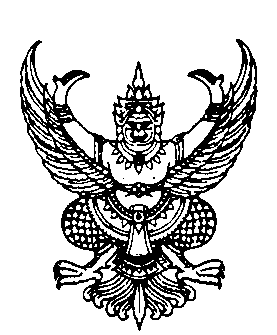 ประกาศองค์การบริหารส่วนตำบลนาสีเรื่อง การรายงานผลการติดตามและประเมินผลแผนพัฒนาท้องถิ่น ในรอบปีงบประมาณ พ.ศ.2563
*******************************************    		ด้วยรัฐธรรมนูญ มาตรา 253 กำหนดให้ องค์กรปกครองส่วนท้องถิ่น สภาท้องถิ่น และผู้บริหารท้องถิ่น เปิดเผยข้อมูลและรายงานผลการดำเนินงานให้ประชาชนทราบ รวมตลอดทั้ง มีกลไกให้ประชาชนในท้องถิ่นมีส่วนร่วมด้วย ประกอบกับระเบียบกระทรวงมหาดไทยด้วยระเบียบกระทรวงมหาดไทย ว่าด้วยการจัดทำแผนพัฒนาขององค์กรปกครองส่วนท้องถิ่น พ.ศ.2548 (ฉบับที่ ๒) พ.ศ.๒๕49 และ (ฉบับที่ 3) พ.ศ.2561 ข้อ 29 และ ข้อ 30  กำหนดให้ผู้บริหารท้องถิ่นเสนอผลการติดตามและประเมินผลต่อสภาท้องถิ่น และคณะกรรมการพัฒนาท้องถิ่น พร้อมทั้งประกาศผลการติดตามและประเมินผลแผนพัฒนาให้ประชาชนในท้องถิ่นทราบ ในที่เปิดเผยภายในสิบห้าวันนับแต่วันที่ผู้บริหารท้องถิ่นเสนอผลการติดตามและประเมินผลดังกล่าว และต้องปิดประกาศโดยเปิดเผยไม่น้อยกว่าสามสิบวัน โดยอย่างน้อยปีละหนึ่งครั้งภายในเดือนธันวาคมของทุกปีดังนั้นเพื่อการปฏิบัติให้เป็นไปตามเจตนารมณ์ ของระเบียบกระทรวงมหาดไทยว่าด้วยการจัดทำแผนพัฒนาองค์กรปกครองส่วนท้องถิ่น องค์การบริหารส่วนตำบลนาสี จึงขอประกาศผลการดำเนินงานการจัดทำงบประมาณ การใช้จ่าย และผลการดำเนินงาน รวมทั้งการติดตามและประเมินผลแผนพัฒนาท้องถิ่น ในรอบปีงบประมาณ พ.ศ. 2563 มาเพื่อให้ประชาชนได้มีส่วนร่วมในการตรวจสอบและกำกับการบริหารจัดการองค์บริหารส่วนตำบลนาสี ดังนี้วิสัยทัศน์ อบต.นาสี “ชุมชนแห่งความสุข  วิถีชีวิตพอเพียง”วิสัยทัศน์การพัฒนา		องค์การบริหารส่วนตำบลนาสี  ได้กำหนดวิสัยทัศน์ (vision)  เพื่อเป็นสภาพการณ์ในอุดมคติซึ่งเป็นจุดหมายปรารถนาอนาคตหวังที่จะเกิดขึ้นหรือบรรลุผลในอนาคตข้างหน้า องค์การบริหารส่วนตำบลนาสี  เป็นองค์การบริหารส่วนตำบลขนาดกลาง  ที่มีประชากรอยู่กันอย่างสงบสุข  เป็นชุมชนเก่าแก่และมีความสามัคคี จึงได้กำหนดวิสัยทัศน์ ดังนี้	ยุทธศาสตร์การพัฒนาท้องถิ่น  พ.ศ. 2561 - 2565			แผนยุทธศาสตร์การพัฒนาองค์การบริหารส่วนตำบลนาสี  เป็นแผนยุทธศาสตร์ที่กำหนดระยะเวลา 5 ปี พ.ศ. 2561- 2565   ซึ่งเป็นแผนพัฒนาเศรษฐกิจและสังคมขององค์การบริหารส่วนตำบลนาสี  ที่กำหนดยุทธศาสตร์ และแนวทางการพัฒนาขององค์การบริหารส่วนตำบลนาสี  ซึ่งแสดงถึงวิสัยทัศน์ พันธกิจ และจุดมุ่งหมายเพื่อการพัฒนาในอนาคต โดยสอดคล้องกับแผนพัฒนาเศรษฐกิจและสังคมแห่งชาติ แผนการบริหารราชการแผ่นดิน ยุทธศาสตร์การพัฒนาจังหวัดหนองบัวลำภู  อำเภอสุวรรณคูหา และแผนชุมชนตำบลนาสี แผนยุทธศาสตร์การพัฒนาองค์การบริหารส่วนตำบลนาสี  มีรายละเอียด ดังนี้				ยุทธศาสตร์ที่ 1 การพัฒนาด้านการส่งเสริมเศรษฐกิจชุมชนและการแก้ไขปัญหาความยากจน				ยุทธศาสตร์ที่ 2 การพัฒนาด้านโครงสร้างพื้นฐาน                    ยุทธศาสตร์ที่ 3 การพัฒนาด้านการบริหารจัดการและอนุรักษ์ทรัพยากรธรรมชาติ และ สิ่งแวดล้อมอย่างยั่งยืน				ยุทธศาสตร์ที่ 4 การพัฒนาด้านศิลปวัฒนธรรม จารีต ประเพณี และภูมิปัญญาท้องถิ่น				ยุทธศาสตร์ที่ 5 การพัฒนาด้านการบริหารจัดการบ้านเมืองและสังคมที่ดี				ยุทธศาสตร์ที่ 6 การพัฒนาด้านคนและสังคม		ยุทธศาสตร์ที่ 7 การพัฒนาด้านการพัฒนาการท่องเที่ยวและกีฬาการวางแผนองค์การบริหารส่วนตำบลนาสี ได้จัดทำแผนยุทธศาสตร์การพัฒนาและแผนพัฒนาท้องถิ่น(พ.ศ. 2561 - 2565) ตามกระบวนการที่บัญญัติไว้ในระเบียบกระทรวงมหาดไทย โดยผ่านการมีส่วนร่วมของประชาชน เช่น การจัดเวทีประชาคม การประชุมกรรมการชุมชน เพื่อรับฟังปัญหาและความต้องการที่แท้จริงของประชาชนในพื้นที่ ก่อนนำมาจัดทำโครงการเพื่อพัฒนาพื้นที่ ที่บรรจุไว้ในแผนพัฒนาท้องถิ่น (พ.ศ.2561 – 2565) ต่อไป องค์การบริหารส่วนตำบลนาสี ได้ประกาศใช้แผนพัฒนาท้องถิ่น (พ.ศ. 2561 - 2565) โดยได้กำหนดโครงการที่จะดำเนินการตามแผนพัฒนาท้องถิ่น (พ.ศ. 2561 - 2565) การจัดทำงบประมาณ		ผู้บริหารองค์การบริหารส่วนตำบลนาสี ได้ประกาศใช้ข้อบัญญัติงบประมาณ  เมื่อวันที่  ๒๘ กันยายน พ.ศ.๒๕๖2  โดยมีโครงการที่บรรจุอยู่ในข้อบัญญัติงบประมาณ จำนวน 82 โครงการ งบประมาณ 18,672,863 บาท สามารถจำแนกตามยุทธศาสตร์ ได้ดังนี้...ช. ผลการดำเนินงาน		อบต.นาสี ได้ดำเนินการโครงการตามเทศบัญญัติงบประมาณ ปี 2563 ในเขตพื้นที่ โดยได้รับความร่วมมือ การส่งเสริมและสนับสนุนจากภาคประชาชน ภาครัฐ และภาคเอกชนในพื้นที่ตลอดจนโครงการต่างๆ ประสบผลสำเร็จด้วยดี ก่อให้เกิดประโยชน์แก่ประชาชนทั้งในพื้นที่และพื้นที่ใกล้เคียง โดยมีผลการดำเนินงานที่สำคัญดังนี้โครงการในแผนพัฒนาท้องถิ่น 		123  โครงการ 		คิดเป็นร้อยละ  	   100โครงการในข้อบัญญัติงบประมาณ	  82  โครงการ 		คิดเป็นร้อยละ      66.66ทั้งนี้ หากประชาชนทุกท่านหรือหน่วยงานราชการต่างๆ ที่เกี่ยวข้องมีข้อสงสัยหรือมีความประสงค์จะเสนอตวามคิดเห็นหรือข้อเสนอแนะ การบริหารงานขององค์การบริหารส่วนตำบลนาสีทราบ เพื่อจะได้พิจารณาการวางแผนพัฒนาและปรับปรุงการดำเนินการ ตอบสนองความต้องการของประชาชนในพื้นที่ในระยะต่อไปจึงประกาศมาเพื่อทราบโดยทั่วกัน                                             ประกาศ ณ วันที่ 14 พฤศจิกายน พ.ศ.2563                                                            วิเชียร  พูดเพราะ				                (นายวิเชียร  พูดเพราะ)				          นายกองค์การบริหารส่วนตำบลนาสียุทธศาสตร์ปี 2561ปี 2561ปี 2562ปี 2562ปี 2563ปี 2563ปี 2564ปี 2564ปี 2565ปี 2565รวม 5 ปีรวม 5 ปียุทธศาสตร์จำนวนโครงการงบประมาณ(บาท)จำนวนโครงการงบประมาณ (บาท)จำนวนโครงการงบประมาณ (บาท)จำนวนโครงการงบประมาณ (บาท)จำนวนโครงการงบประมาณ (บาท)จำนวนโครงการงบประมาณ (บาท)1) ยุทธศาสตร์การพัฒนาด้านการส่งเสริมเศรษฐกิจชุมชนและการแก้ไขปัญหาความยากจน1.1 แผนงานการเกษตร280,000280,000280,000280,000280,00010400,0001.2 แผนงานสร้างความ    เข้มแข็งชุมชน4130,0004130,0004130,0004130,0004130,00020650,000รวม6210,0006210,0006210,0006210,0006210,000301,050,0002) ยุทธศาสตร์การพัฒนาด้านโครงสร้างพื้นฐาน2.1  แผนงานอุตสาหกรรมและการโยธา----2827,947,7702225,572,3301823,272,3306876,792,4302.2 แผนงานเคหะและชุมชน----264,530,295174,109,000174,109,0006012,748,295รวม----5432,478,0653929,681,3303527,381,33012889,540,7253) ยุทธศาสตร์การพัฒนาด้านการบริหารจัดการและอนุรักษ์ทรัพยากรธรรมชาติและสิ่งแวดล้อมอย่างยั่งยืน3.1 แผนงานการเกษตร5230,0005230,0005230,0005230,0005230,000251,150,0003.2 แผนงานเคหะและชุมชน5290,0005290,0005290,0005290,0005290,000251,450,000รวม10520,00010520,00010520,00010520,00010520,000502,600,0004) ยุทธศาสตร์การพัฒนาด้านศิลปะวัฒนธรรม จารีต ประเพณีและภูมิปัญญาท้องถิ่น4.1 แผนงานการศาสนาวัฒนธรรมและนันทนาการ4340,0004340,0004340,0004340,0004340,000201,700,000รวม4340,0004340,0004340,0004340,0004340,000201,700,0005) ยุทธศาสตร์การพัฒนาด้านการบริหารจัดการบ้านเมืองและสังคมที่ดี5.1 แผนงานบริหารทั่วไป9830,0009830,0009830,0009830,0009830,000454,150,0005.2 แผนงานรักษาความสงบภายใน6570,0006570,0006570,0006570,0006570,000302,850,000รวม151,400,000151,400,000151,400,000151,400,000151,400,000757,000,0006) ยุทธศาสตร์ด้านการพัฒนาคนและสังคม6.1 แผนงานการศึกษา73,350,00073,350,00073,350,00073,350,00073,350,0003516,750,0006.2 แผนงานสังคมสงเคราะห์65,500,00065,500,00075,600,00075,600,00075,600,0003327,800,0006.3 แผนสาธารณสุข6570,0006570,0006570,0006570,0006570,000302,850,000รวม199,420,000199,420,000209,520,000209,520,000209,520,0009847,400,0007) ยุทธศาสตร์การพัฒนาด้านแหล่งท่องเที่ยวและกีฬา7.1 แผนงานการศาสนาวัฒนธรรมและนันทนาการ4220,0004220,0004220,0004220,0004220,000201,100,000รวม4220,0004220,0004220,0004220,0004220,000201,100,000รวมทั้งสิ้น5812,110,0005812,110,00011344,688,0659841,891,3309439,591,330421150,390,725ยุทธศาสตร์/แผนงานจำนวนโครงการที่ตั้งไว้จำนวนเงินจำนวนโครงการที่ดำเนินงานจำนวนเงินเบิกจ่ายหน่วยดำเนินงาน1) ยุทธศาสตร์การพัฒนาด้านการส่งเสริมเศรษฐกิจชุมชนและการแก้ไขปัญหาความยากจน1.1 แผนงานการเกษตร220,000220,000สำนักปลัด1.2 แผนงานสร้างความเข้มแข็งชุมชน340,000340,000สำนักปลัดรวม560,000560,0002) ยุทธศาสตร์การพัฒนาด้านโครงสร้างพื้นฐาน2.1  แผนงานอุตสาหกรรมและการโยธา102,350,000102,350,000กองช่าง2.2 แผนงานเคหะและชุมชน163,358,000163,358,000กองช่างรวม265,708,000265,708,0003) ยุทธศาสตร์การพัฒนาด้านการบริหารจัดการและอนุรักษ์ทรัพยากรธรรมชาติและสิ่งแวดล้อมอย่างยั่งยืน3.1 แผนงานการเกษตร440,000440,000สำนักปลัด3.2 แผนงานเคหะและชุมชน120,000120,000สำนักปลัดรวม560,000560,0004) ยุทธศาสตร์การพัฒนาด้านศิลปะวัฒนธรรม จารีต ประเพณีและภูมิปัญญาท้องถิ่น4.1 แผนงานการศาสนาวัฒนธรรมและนันทนาการ3260,0003260,000สำนักปลัดรวม3260,0003260,0005) ยุทธศาสตร์การพัฒนาด้านการบริหารจัดการบ้านเมืองและสังคมที่ดี5.1 แผนงานบริหารทั่วไป/ งานบริหารงานทั่วไป61,184,91761,184,917สำนักปลัด5.2 แผนงานบริหารทั่วไป/ งานบริหารงานคลัง2235,0002235,000กองคลัง5.3 แผนงานรักษาความสงบภายใน5275,0005275,000สำนักปลัดรวม161,694,917161,694,9176) ยุทธศาสตร์ด้านการพัฒนาคนและสังคม6.1 แผนงานการศึกษา93,684,19693,684,196สำนักปลัด6.2 แผนงานสังคมสงเคราะห์79,027,20079,027,200กองสวัสดิการสังคม6.3 แผนสาธารณสุข5966,5505966,550กองสวัสดิการสังคมรวม2513,677,9462513,677,9467) ยุทธศาสตร์การพัฒนาด้านแหล่งท่องเที่ยวและกีฬา7.1 แผนงานการศาสนาวัฒนธรรมและนันทนาการ2170,0002170,000สำนักปลัดรวม2170,0002170,000รวมทั้งสิ้น8218,672,8637318,672,863